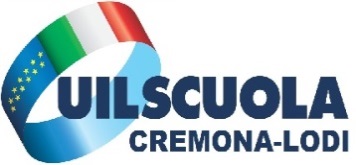 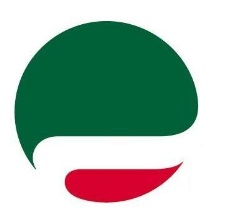 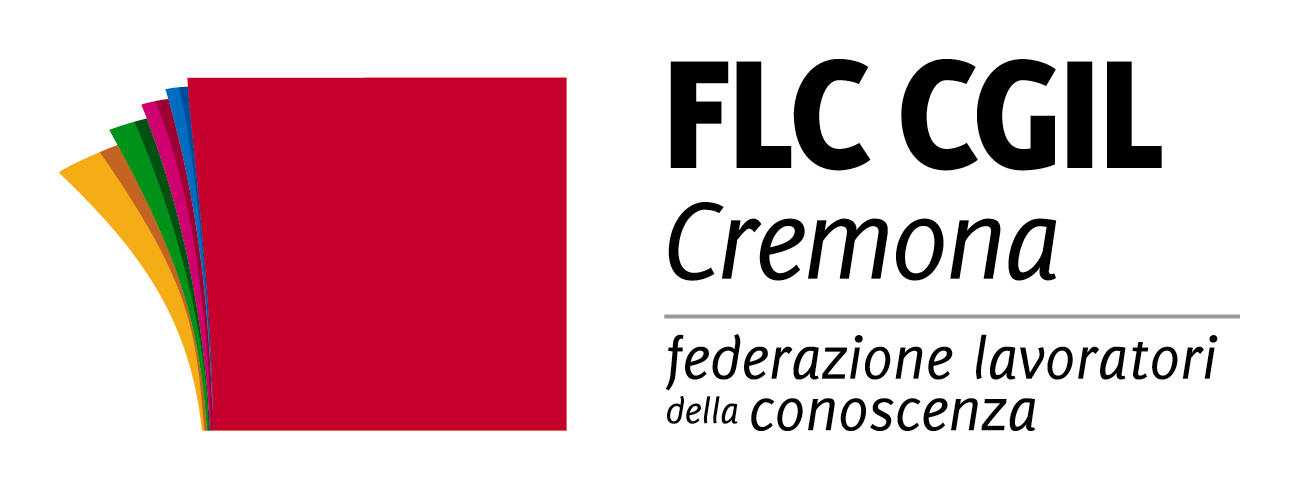                                                                        CISL SCUOLA 			                                                            ASSE DEL PO                                                                                   Ai Dirigenti Scolastici delle Scuole/Istituti                                                                                   di ogni Ordine e Grado della Provincia di                                                                                           Cremona Cremona, 01/10/2014Prot. SM 21/2015 Oggetto: Convocazione Assemblee Territoriali ai sensi dell’art.8 del CCNL e del  Contratto              Integrativo Regionale  La presente per comunicare a tutti i Dirigenti Scolastici delle scuole della Provincia, affinché vengano date le   necessarie informazioni e disposizioni atte a garantire il diritto di partecipazione a tutto il  personale DOCENTE e ATA ASSEMBLEE TERRITORIALI che si svolgeranno per DISTRETTO SCOLASTICOSECONDO IL SEGUENTE CALENDARIOSCUOLE DEL DISTRETTO SCOLASTICO DI CREMONAGiorno Mercoledì 14 Ottobre 2015 dalle ore 8,00 alle ore 11,00  presso Aula Magna ITIS TORRIANI (CREMONA)SCUOLE DEL DISTRETTO SCOLASTICO DI CREMAGiorno Lunedì 19 Ottobre 2015 dalle ore 8,00  alle ore 11,00   presso LICEO RACCHETTI-DA VINCI“AULA MAGNA DEL LICEO LINGUISTICO”  (CREMA)SCUOLE DEL DISTRETTO SCOLASTICO DI CASALMAGGIOREGiorno Martedì 20 Ottobre 2015 dalle ore 8,00 alle ore  11,00  presso Aula Magna I.C DIOTTI(CASALMAGGIORE)Ordine del giorno:Legge 107: PTOF, Organico potenziato, Comitato di valutazione, Formazione in servizio Contrattazione d’istitutoVarie ed eventualiSi ringrazia fin d’ora per la disponibilità dei Dirigenti Scolastici che  metteranno i locali a  disposizione per lo svolgimento delle assemblee Cordiali saluti.         FLC CGIL                                 CISL SCUOLA                                             UIL SCUOLA                       Laura Valenti                               Marco Bianchi                                             Mauro Colafato                  